РЕШЕНИЕРассмотрев проект решения о внесении изменений в Положение                               об Управлении по взаимодействию с субъектами малого и среднего предпринимательства администрации Петропавловск-Камчатского городского округа, утвержденное решением Городской Думы Петропавловск-Камчатского городского округа от 23.12.2009 № 664-р, внесенный Главой администрации Петропавловск-Камчатского городского округа Алексеевым А.В., в соответствии с частью 1 статьи 45 Устава Петропавловск-Камчатского городского округа, Городская Дума Петропавловск-Камчатского городского округа РЕШИЛА:1. Внести изменения в Положение об Управлении по взаимодействию с субъектами малого и среднего предпринимательства администрации Петропавловск-Камчатского городского округа, утвержденное решением Городской Думы Петропавловск-Камчатского городского округа от 23.12.2009 № 664-р, согласно приложению к настоящему решению.2. Управлению по взаимодействию с субъектами малого и среднего предпринимательства администрации Петропавловск-Камчатского городского округа в установленном порядке осуществить государственную регистрацию изменений в Положение об Управлении по взаимодействию с субъектами малого и среднего предпринимательства администрации Петропавловск-Камчатского городского округа.3. Направить настоящее решение в газету «Град Петра и Павла» для опубликования.4. Настоящее решение вступает в силу после дня его официального опубликования.Приложениек решению Городской ДумыПетропавловск-Камчатскогогородского округаот 27.08.2014 № 551-рИзменения в Положение об Управлении по взаимодействию с субъектами малого и среднего предпринимательства администрации Петропавловск-Камчатского городского округа, утвержденное решением Городской Думы Петропавловск-Камчатского городского округа от 23.12.2009 № 664-р1. Подпункт 3.1.2 изложить в следующей редакции:«3.1.2 разработка схемы размещения рекламных конструкций на территории городского округа, выдача разрешений на установку и эксплуатацию рекламных конструкций на территории городского округа, аннулирование таких разрешений, выдача предписаний о демонтаже рекламных конструкций, осуществляемые в соответствии с Федеральным законом от 13.03.2006 № 38-ФЗ «О рекламе» (далее – Федеральный закон «О рекламе»);».2. Подпункт 3.2.2 дополнить словами «на территории городского округа».3. Подпункт 3.2.3 изложить в следующей редакции:«3.2.3 организация разработки схемы размещения на территории городского округа рекламных конструкций на земельных участках независимо от форм собственности, а также на зданиях или ином недвижимом имуществе, находящихся в собственности Камчатского края или муниципальной собственности городского округа, заключение договоров на установку и эксплуатацию рекламной конструкции, присоединенной к муниципальному имуществу, не закрепленному за муниципальными предприятиями и муниципальными учреждениями, заключение договоров на установку и эксплуатацию рекламной конструкции, присоединенной к земельному участку, который находится на территории городского округа и государственная собственность на который не разграничена, выдача разрешений на установку и эксплуатацию рекламных конструкций на территории городского округа, аннулирование таких разрешений, выдача предписаний о демонтаже рекламных конструкций, установленных и (или) эксплуатируемых на территории городского округа без разрешения, срок действия которого не истек, осуществляемые в соответствии с Федеральным законом «О рекламе»;».4. В подпункте 3.2.5 слова «формирование и осуществление» заменить словами «разработка и реализация».5. Подпункт 3.2.10 исключить.6. Подпункт 4.2.1 изложить в следующей редакции:«4.2.1 организация разработки схемы размещения нестационарных торговых объектов на территории городского округа, внесения изменений в схему размещения нестационарных торговых объектов на территории городского округа в порядке, установленном нормативными правовыми актами Камчатского края;».7. Подпункт 4.2.2 изложить в следующей редакции:«4.2.2 заключение договоров на размещение нестационарных объектов в порядке, установленном муниципальными правовыми актами городского округа;».8. В подпункте 4.2.3 слова «муниципальных долгосрочных целевых программ» заменить словами «муниципальной программы».9. Подпункт 4.2.6 изложить в следующей редакции:«4.2.6 оказание организационной, консультационной и методической поддержки в осуществлении деятельности некоммерческих организаций, выражающих интересы субъектов малого и среднего предпринимательства и структурных подразделений указанных организаций;».10. Подпункт 4.2.7 изложить в следующей редакции:«4.2.7 подготовка предложений по созданию и обеспечение деятельности координационных и (или) совещательных органов в области развития малого и среднего предпринимательства при администрации городского округа;».11. Подпункт 4.2.8 исключить.12. Подпункт 4.2.9 изложить в следующей редакции:«4.2.9 организация разработки схемы размещения на территории городского округа рекламных конструкций на земельных участках независимо от форм собственности, а также на зданиях или ином недвижимом имуществе, находящихся в собственности Камчатского края или муниципальной собственности городского округа, заключение договоров на установку и эксплуатацию рекламной конструкции, присоединенной к муниципальному имуществу, не закрепленному за муниципальными предприятиями и муниципальными учреждениями, заключение договоров на установку и эксплуатацию рекламной конструкции, присоединенной к земельному участку, который находится на территории городского округа и государственная собственность на который не разграничена, выдача разрешений на установку и эксплуатацию рекламных конструкций на территории городского округа, аннулирование таких разрешений, выдача предписаний о демонтаже рекламных конструкций, установленных и (или) эксплуатируемых на территории городского округа без разрешения, срок действия которого не истек, осуществляемые в соответствии с Федеральным законом «О рекламе»;».13. Подпункт 4.2.10 изложить в следующей редакции:«4.2.10 организация работ по изготовлению и размещению социальной рекламы в целях реализации исполнительно-распорядительных полномочий администрации городского округа;».14. Подпункт 4.2.11 дополнить словами «, муниципальными правовыми актами городского округа».15. Подпункт 4.2.12 изложить в следующей редакции:«4.2.12 осуществление деятельности по выявлению рекламных конструкций, установленных и (или) эксплуатируемых на территории городского округа без разрешения, срок действия которого не истек, и организация работ по демонтажу, хранению и в необходимых случаях уничтожению указанных рекламных конструкций;».16. Подпункт 4.2.13 исключить.17. Подпункт 4.2.14 исключить.18. Подпункт 4.2.16 изложить в следующей редакции:«4.2.16 определение количества торговых мест на универсальном рынке для осуществления деятельности по продаже сельскохозяйственной продукции гражданами, ведущими крестьянские (фермерские) хозяйства, личные подсобные хозяйства или занимающимися садоводством, огородничеством, животноводством, и определение количества торговых мест на сельскохозяйственных рынках для осуществления деятельности по продаже товаров товаропроизводителями;».19. Подпункт 4.2.20 изложить в следующей редакции:«4.2.20 ведение похозяйственных книг учета личных подсобных хозяйств на территории городского округа, а также выдача выписок из них по запросу члена личного подсобного хозяйства;».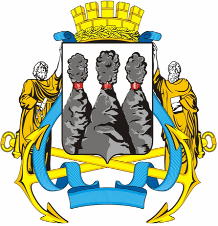 ГОРОДСКАЯ ДУМАПЕТРОПАВЛОВСК-КАМЧАТСКОГО ГОРОДСКОГО ОКРУГАот 27.08.2014 № 551-р19-я сессияг.Петропавловск-КамчатскийО внесении изменений в Положение     об Управлении по взаимодействию с субъектами малого и среднего предпринимательства администрации Петропавловск-Камчатского городского округа, утвержденное решением Городской Думы Петропавловск-Камчатского городского округа             от 23.12.2009 № 664-рПредседательствующий на сессии Городской Думы Петропавловск-Камчатского городского округаВ.Ю. Иваненко